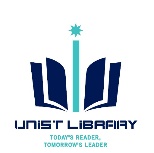 Library Card Application FormGeneral Public MembershipUser ID* Do not fill in it.Name(Kor.)Name(Eng.)Date of Birthe-mailPhone NumberPeriodPayment Account for card issue fee<Card issue fee ₩ 5,000>경남 547-07-0066988 ㈜에스앤아이코퍼(Rules for using a library card)1. A valid library card is required at all times to enter the library.2. Do not lent the library card to others. 3. If you lose the card, you must reimburse the cost to reissue it.4. Who lose or damage the materials must reimburse that according to the regulation.I agree to UNIST Library's regulation &to provide my personal information for issuance of the card. □(Agree)Date of Application: Applicant :                  (Signature )UNIST LIBRARY(Rules for using a library card)1. A valid library card is required at all times to enter the library.2. Do not lent the library card to others. 3. If you lose the card, you must reimburse the cost to reissue it.4. Who lose or damage the materials must reimburse that according to the regulation.I agree to UNIST Library's regulation &to provide my personal information for issuance of the card. □(Agree)Date of Application: Applicant :                  (Signature )UNIST LIBRARY